Vergabedokumentation gemäß § 20 Vergabe- und Vertragsordnung für Leistungen (VOL/ A) 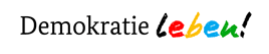 im Bundesprogramm Begründung der VergabeartBitte berücksichtigen Sie die Hinweise und Vorgaben im Zuwendungsbescheid (Aufträge /Anschaffungen über 1000,00 € bzw. im Förderjahr 2021 über 3000,00 €)Einholung von AngebotenFolgende Bietende wurde zur Angebotsabgabe aufgefordertDie Angebotseinholung erfolgte (Unterlagen sind als Anlage beigefügt)telefonischschriftlichdurch Katalogsichtungdurch Internetrecherche durch E-MailEs konnten keine drei Angebote eingeholt werden weil: Es gingen folgende Angebote einPrüfung und AngebotsauswertungFolgende Angebote sind ordnungsgemäß und können bewertet werdenFolgende Angebote können nicht bewertet werden weil: ZuschlagserteilungDen Zuschlag erhält der/ die Bietende      Begründung: 
     Projektträger /Träger der MaßnahmeProjektname /EinzelmaßnahmeBeschreibung der Leistung bzw. des Auftrags (Art und Umfang)Geschätzter Auftragswert (netto)Leistungsort und Leistungszeitraum/LeistungstermineBegründung der Notwendigkeit der Beschaffung bzw. Beauftragung ProjektbezugLfd. Nr. Bieter/ BieterinGründe für die AuswahlLfd. Nr. Bieter/ BieterinAngebotspreisLfd. Nr. Bieter/ BieterinLfd. Nr. Bieter/ BieterinBegründung 